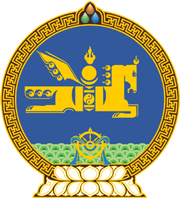 МОНГОЛ УЛСЫН ХУУЛЬ2022 оны 11 сарын 11 өдөр                                                                  Төрийн ордон, Улаанбаатар хот   ХӨДӨЛМӨР ЭРХЛЭЛТИЙГ ДЭМЖИХ   ТУХАЙ ХУУЛЬД ӨӨРЧЛӨЛТ   ОРУУЛАХ ТУХАЙ	1 дүгээр зүйл.Хөдөлмөр эрхлэлтийг дэмжих тухай хуулийн 32 дугаар зүйлийн 32.1.2 дахь заалтыг доор дурдсанаар өөрчлөн найруулсугай:		“32.1.2.хөдөлмөр эрхлэлтийн асуудал эрхэлсэн төрийн захиргааны төв байгууллага.”	2 дугаар зүйл.Энэ хуулийг 2023 оны 01 дүгээр сарын 01-ний өдрөөс эхлэн дагаж мөрдөнө.		МОНГОЛ УЛСЫН 		ИХ ХУРЛЫН ДАРГА 				Г.ЗАНДАНШАТАР